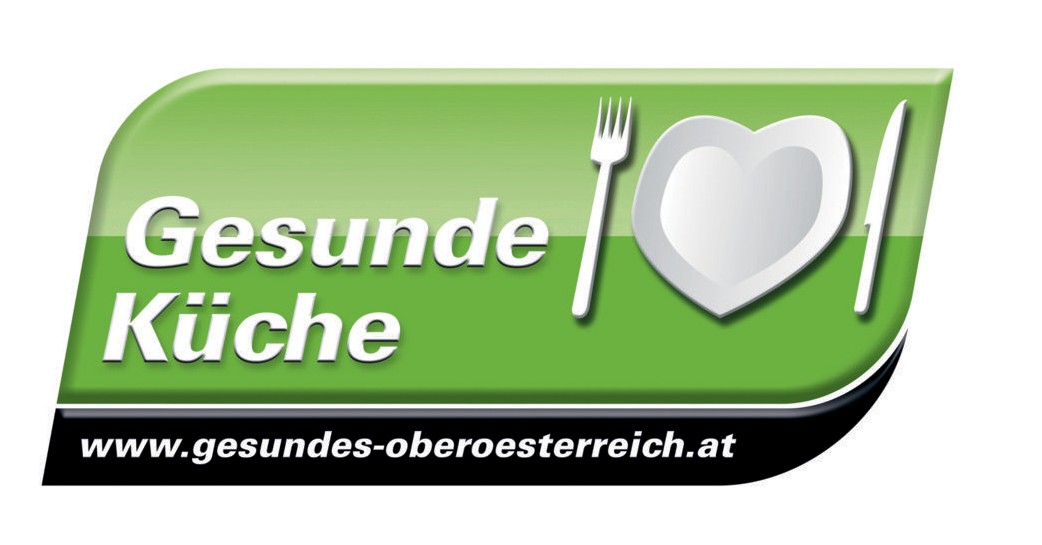 SPEISEPLAN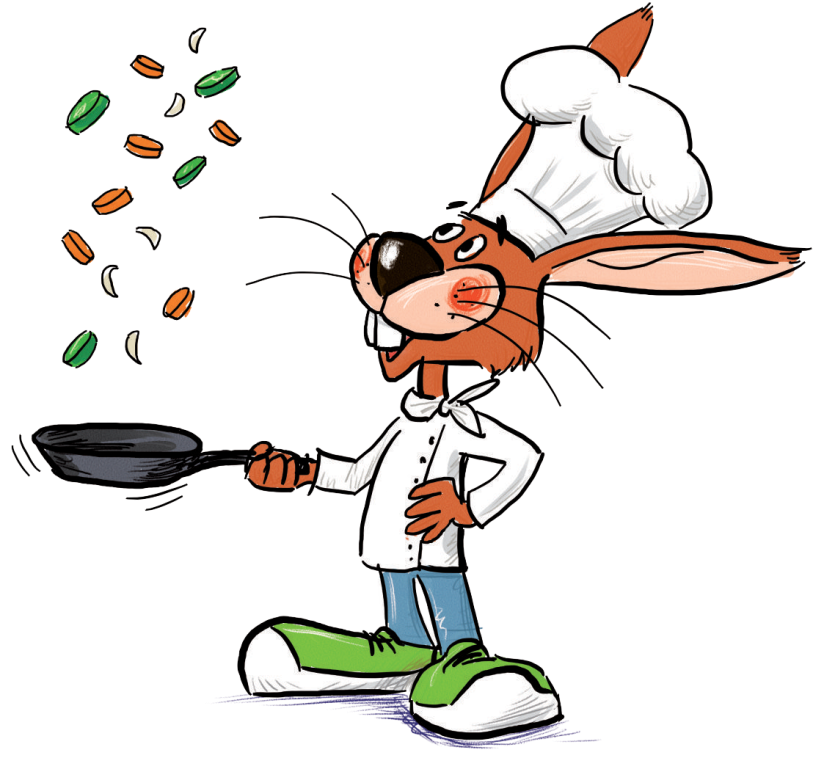 Von 11.12.23-15.12.23Ihr/Dein KüchenteamAmt der Oö. LandesregierungDirektion Gesundheit und Soziales • Abteilung Gesundheit Bahnhofplatz 1, 4021 LinzE-Mail: post@gesundes-oberoesterreich.atwünscht guten Appetit!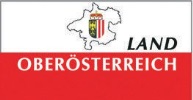 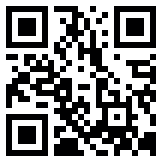 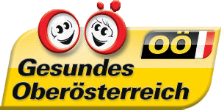 Änderungen vorbehaltenDatumMenüAlternative Montag,11.12.Fischfilet gebraten mit Kartoffeln und GemüseObstDienstag,12.12.Spinatnockerl mit Kürbissauce und SalatJoghurtMittwoch,13.12.Rindergeschnetzeltes mit Nudeln und SalatKuchenDonnerstag,14.12.CremesuppeGemüselaibchen mit TomatenragoutFreitag,15.12.ButternockerlsuppeSchinkenfleckerl mit Salat